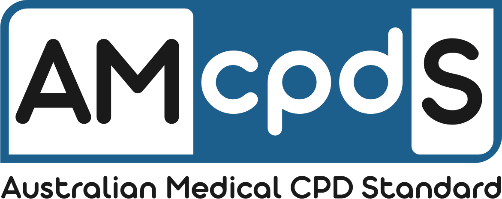 Learning Outcomes TemplateActivity Title: Instruction and Exemplar  (Remove before submission)Activity Aim: Write a brief, yet clear and concise statement that outlines the main objectives of the educational activity. This activity aim will be the first opportunity for participant engagement.Example:Participants will be guided through interpreting blood pressure results and building a management plan for patients presenting with risk factors under the current Australian Heart Foundation Guidelines. Instruction and Exemplar  (Remove before submission)Create at least two learning outcomes for your activity. The more content included will require more learning outcomes to be Instructions: Learning outcomes are designed to illustrate the specific knowledge, skills, and attitudes healthcare professionals are expected to acquire because of their education or training.  Learning outcomes MUST directly relate and align to the needs assessment provided. Learning outcomes will directly serve as a guide to the content development and assessment of any AMcpdS accredited activity, ensuring that educational activities are designed to meet the specific needs of healthcare professionals within their scope of practice. Learning outcomes also provide a means for evaluating effectiveness of the content, design, and delivery of the educational activity. Remember that learning outcomes for your activity should be built on the SMART principles of adult learning (or equivalent):Specific, Measurable, Achievable, Relevant, Timebound. See below for some examples of how to write a compliant Learning Outcome: Demonstrate how blood pressure is taken  Identify a situation when blood pressure is required to be taken Implement practice processes to increase recording of patients' risk factors for high blood pressure to align with current guidelines and best practice. Learning outcomes that cannot be measured include those that usually start with the following: understand, cover, gain knowledge, familiarise yourself, know, become aware of, realise. Try using measurable verbs as used in Blooms TaxonomyLearning Outcome 1.Learning Outcome 2.Learning Outcome 3. (optional)Learning Outcome 4. (optional)Learning Outcome 5. (optional)Learning Outcome 6. (optional)Learning Outcome 7. (optional)Learning Outcome 8. (optional)Learning Outcome 9. (optional)Learning Outcome 10. (optional)